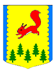 КРАСНОЯРСКИЙ КРАЙПИРОВСКИЙ МУНИЦИПАЛЬНЫЙ ОКРУГПИРОВСКИЙ ОКРУЖНОЙ СОВЕТ ДЕПУТАТОВРЕШЕНИЕ27.05.2021                                      с. Пировское                                     №12-134рРассмотрев заключение по результатам юридической экспертизы муниципального нормативного правового акта, в целях организации введения и сбора местных налогов на территории муниципального образования Пировский муниципальный округ Красноярского края, руководствуясь ст. 132 Конституции Российской Федерации, ст. 16 Федерального закона от 06.10.2003 № 131-ФЗ «Об общих принципах организации местного самоуправления в Российской Федерации», ст. 15, гл. 31, 32 Налогового кодекса Российской Федерации, ст. 64 Бюджетного кодекса Российской Федерации, руководствуясь Уставом Пировского муниципального округа, Пировский окружной Совет депутатов РЕШИЛ:	1.	Внести в решение от 19.11.2020 года № 4-29р «О местных налогах на территории муниципального образования Пировский муниципальный округ Красноярского края» следующие изменения:1.1.Пункт 3.1., 3.2. раздела 3 Решения исключить;	1.2.Пункт 2 таблицы пункта 3.3 раздела 3 изложить в следующей редакции:	1.3. Пункт 4.1-4.3., 4.6, 4.6.2 раздела 4 Решения исключить;1.4. Добавить в Решение пункт 4.7.  следующего содержания:«4.7. Настоящее решение вступает в силу не ранее чем по истечении одного месяца со дня его официального опубликования в газете «Заря» и не ранее 1-го числа очередного налогового периода.».2. Контроль за выполнением данного решения возложить на постоянную комиссию по бюджетной, налоговой, экономической политике, земельным, имущественным отношениям и правоохранительной деятельности.3. Решение вступает в силу после официального опубликования в районной газете «Заря» и распространяет свое действие на правоотношения возникшие с 01.01.2021 года.О внесении изменений в решение Пировского окружного Совета депутатов от 19.11.2020 № 4-29р «О местных налогах на территории муниципального образования Пировский муниципальный округ Красноярского края»2.объекты налогообложения, включенные в перечень, определяемый в соответствии с пунктом 7 статьи 378.2 Налогового Кодекса Российской Федерации, в отношении объектов налогообложения, предусмотренных абзацем вторым пункта 10 статьи 378.2 Налогового Кодекса, а также в отношении объектов налогообложения, кадастровая стоимость каждого из которых превышает 300 миллионов рублей2Председатель Пировского окружного Совета депутатов                   Глава Пировского                    муниципального округа____________Г.И. Костыгина                    ____________А.И. Евсеев